Western AustraliaChild Support (Adoption of Laws) Amendment Act 2014Western AustraliaChild Support (Adoption of Laws) Amendment Act 2014Contents-1.	Short title	12.	Commencement	13.	Act amended	14.	Section 3 amended	15.	Section 4 amended	1Western Australia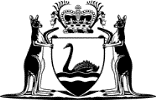 Child Support (Adoption of Laws) Amendment Act 2014No. 34 of 2014An Act to amend the Child Support (Adoption of Laws) Act 1990.[Assented to 3 December 2014]The Parliament of Western Australia enacts as follows:1.	Short title		This is the Child Support (Adoption of Laws) Amendment Act 2014.2.	Commencement		This Act comes into operation as follows —	(a)	sections 1 and 2 — on the day on which this Act receives the Royal Assent;	(b)	the rest of the Act — on the day after that day.3.	Act amended		This Act amends the Child Support (Adoption of Laws) Act 1990.4.	Section 3 amended		In section 3(a) delete “1 July 2012; and” and insert:		1 July 2014; and	Note:	The purpose of this amendment is to ensure that the adoption by  of the Child Support (Registration and Collection) Act 1988 (Commonwealth) extends to that Act as amended —		(a)	on 17 November 2012 by the Social Security and Other Legislation Amendment (Further 2012 Budget and Other Measures) Act 2012 (Commonwealth) Sch 4; and		(b)	on 11 December 2012 by the Personal Liability for Corporate Fault Reform Act 2012 (Commonwealth); and		(c)	on 15 December 2012 by the Social Security and Other Legislation Amendment (Further 2012 Budget and Other Measures) Act 2012 (Commonwealth) Sch 3; and		(d)	on 12 April 2013 by the Federal Circuit Court of Australia (Consequential Amendments) Act 2013 (Commonwealth); and		(e)	on 29 June 2013 by the Statute Law Revision Act 2013 (Commonwealth); and		(f)	on 7 April 2014 by the Social Services and Other Legislation Amendment Act 2014 (Commonwealth).5.	Section 4 amended		In section 4(b) delete “1 July 2012; and” and insert:		1 July 2014; and	Note:	This amendment is made to ensure that the adoption by  of the Child Support (Assessment) Act 1989 (Commonwealth) extends to that Act as amended —		(a)	on 17 November 2012 by the Social Security and Other Legislation Amendment (Further 2012 Budget and Other Measures) Act 2012 (Commonwealth); and		(b)	on 1 January 2013 by the Social Security and Other Legislation (Disability Support Pension Participation Reforms) Act 2012 (Commonwealth) Sch 4 Pt 1 Div 2; and		(c)	on 12 April 2013 by the Federal Circuit Court of Australia (Consequential Amendments) Act 2013 (Commonwealth); and		(d)	on 29 June 2013 by the Statute Law Revision Act 2013 (Commonwealth); and		(e)	on 1 July 2013 by the Social Security and Other Legislation (Disability Support Pension Participation Reforms) Act 2012 (Commonwealth) Sch 4 Pt 1 Div 3; and		(f)	on 7 April 2014 by the Social Services and Other Legislation Amendment Act 2014 (Commonwealth).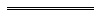 